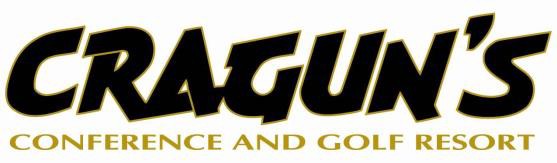 ONE-NIGHT RATE INCLUDESSunday, Monday and/or Tuesday nights’ lodgingMN sales tax$100.46 single/double occupancy per room per nightCorridor Room: Balcony overlooks Gull Lake orindoor pool; coffeemaker, refrigerator, microwave, some with fireplace; two queen, two double, or one king bedSELECT NIGHT(S):Sunday	Monday	TuesdayAll Rooms are Non-Smoking - $300.00 charge for smoking in a non-smoking room. Any additional cleaning or damage to rooms will be charged accordingly.SPECIAL REQUESTSDISABILITY e.g. Accessibility/Mobility/Vision/Hearing Please Explain: 	DIETARY Vegetarian or Vegan – Circle OneMAIL OR FAX FORM (No phone reservations)Cragun’s Resort & Hotel on Gull LakePREFERRED LODGING HELD UNTILSeptember 4, 2015(Room Rates honored after September 4 but room AVAILABILITY is NOT GUARANTEED)Name 					 Street 					 City			St	Zip 	 Day Phone(	) 				 Arrive /Depart Dates:	/	to	/mail Address  	Used for CONFIRMATION - Please print clearlyYour email address will not be given to any other party for any purpose.Please check here if we may send you special Craguns offersROOMMATE(S)List name of any roommate(s) you are selecting:11000 Craguns Drive, Brainerd, MN 56401	 	 Fax Number: (218) 825-2727Website: www.craguns.comQuestions or to email forms: lbourassa@craguns.com(please note email is not secure and we DO NOT recommend sending	 	 credit card information via email)CRAGUNS HAS A NO PET POLICY(Please call us for a list of local boarding facilities) PRIOR NOTIFICATION OF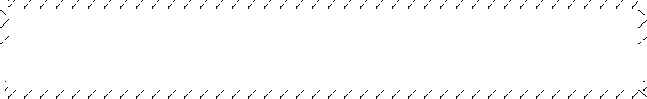 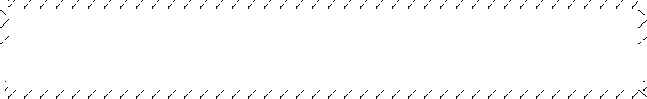 CERTIFIED SERVICE ANIMALS REQUIREDCANCELLATION, REFUND, NO SHOW POLICYLess than 30 days prior to arrival – No Deposit RefundAt 30 days or more prior to arrival – Refund less $40 processing feeNo show (arrival night) – No Deposit Refund (Room will be held until 12 noon the following day)When using a Voucher or Purchase Order Cancelation/Refund/No Show Policy will apply 		*You are responsible for all dates selected.	10957/MZ/JW